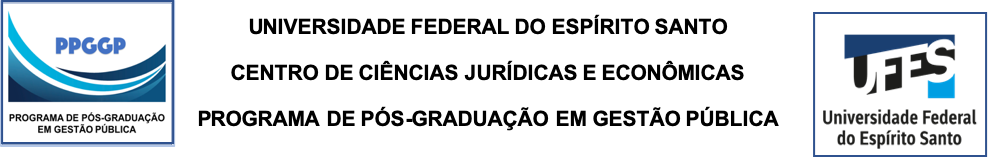 ANEXO A FICHA DE INSCRIÇÃOEDITAL Nº 001/2020- PPGGP PROCESSO SELETIVO TURMA 2021/1Campus Universitário Alaor de Queiroz Araújo (Goiabeiras)Av. Fernando Ferrari, 514, Goiabeiras, Vitória – ES CEP: 29075-910 (27) 4009-2924Nome Completo:Endereço:Bairro:	Cidade:	Estado:	CEP:Telefone Residencial:Telefone Celular:E-mail:Data de Nascimento:	Estado Civil:	Sexo:Naturalidade:	Nacionalidade:RG:	Órgão Emissor:	Data de Emissão:CPF:Raça/cor:Filiação: (Pai):(Mãe):Grupo de vagas/Órgão:Link para o Currículo Lattes: